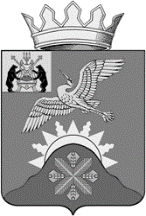 Российская ФедерацияНовгородская область Батецкий муниципальный районСОВЕТ ДЕПУТАТОВ БАТЕЦКОГО СЕЛЬСКОГО ПОСЕЛЕНИЯР Е Ш Е Н И ЕО внесении изменений в  решение Совета депутатов Батецкого сельского поселения от 21.05.2019 № 200-СД Принято Советом депутатов Батецкого сельского поселения 17 декабря 2019 годаВ соответствии Федеральным законом от 6 октября 2003 года № 131-ФЗ «Об общих принципах организации местного самоуправления в Российской Федерации», областным законом от 1 октября 2018 года № 304-ОЗ «О некоторых вопросах, связанных с деятельностью старосты сельского населенного пункта на территории муниципального образования в Новгородской области», Уставом Батецкого муниципального района, Уставом Батецкого сельского поселения, в связи с переизбранием старост трех населенных пунктов Совет депутатов Батецкого сельского поселения РЕШИЛ: 1. Внести изменения в решение Совета депутатов Батецкого сельского поселения от 21.05.2019 № 200-СД «Об утверждении Списка старост населенных пунктов Батецкого сельского поселения», утвердив Список старост населенных пунктов Батецкого сельского поселения в прилагаемой редакции. 2. Решение вступает в силу со дня его опубликования.3. Опубликовать решение в муниципальной газете «Батецкие вести» и разместить на официальном сайте Администрации Батецкого муниципального района.Заместитель председателяСовета депутатов Батецкого сельского поселения                                               С.Г. Гогишвилип. Батецкий17 декабря 2019 года№ 22-СДПриложениек решению Совета депутатов Батецкого сельского поселения от 17.12.2019 № 22-СДСписок старост населенных пунктовБатецкого сельского поселения_______________№ п/пФИО старостыНаселенный пункт1Алексеев Алексей Ивановичд. Батецко, д. Радоли2Агапова Раиса Петровнад. Любеховичи, д. Ташино, д. Щепы3Ананьева Нина Николаевнад. Городня4Афанасьева Нина Филипповнад. Лужки, д. Малые Торошковичи5Ахмедова Фатма Гаджиевнад. Черная6Винник Галина Владимировнап. Батецкий, ул. Новгородская7Голуб Неля Ашотовнад. Дрегла, д. Ивня8Григорьева Маргарита Денисовнап. Батецкий, ул. Юбилейная, ул. Комсомольская9Дмитриева Вера Николаевнад. Малый Латовец, д. Большой Латовец10Егорова Надежда Леонидовнад. Бахарино, д. Глухово11Жохова Любовь Григорьевнап. Батецкий, ул. Энергетиков, д.24, д.2612Жукова Людмила Николаевнап. Батецкий, ул. Советская - общая13Журавлева Тамара Степановнап. Батецкий, ул. Энергетиков, ул. Мелиораторов14Зуева Людмила Геннадьевнад. Большие Ясковицы, д. Малые Ясковицы15Иванова Нина Александровнад. Русыня16Иванова Светлана Анатольевнад. Холохно17Исакова Оксана Юрьевнап. Батецкий, ул. Садовая, ул. Совхозная18Калинина Надежда Борисовнад. Белая19Капкина Елена Сергеевнад. Антипово, д. Дубровка, д. Жегжичино, д. Жили, д. Кострони, д. Кочино, д. Курино, д. Торошино20Кондратьева Унейзат Загидиновнап. Батецкий, ул. Советская, д.3921Кузнецова Вера Валентиновнад. Некрасово22Кушичев Владимир Арсеньтьевичп. Батецкий, ул. Новая23Леонтьева Евгения Петровнад. Большая Удрая, д. Малая Удрая24Лукин Сергей Ивановичд. Велеши, д. Горка25Малышев Геннадий Федоровичд. Радгостицы26Матвеева Нина Григорьевнад.  Косово27Мемикова Нина Петровнап. Батецкий, ул. Школьная, ул. Первомайская, ул. Кривая Траншейная28Молчкова Елена Васильевнап. Батецкий, ул. Дубецкая29Молчкова Кристина Сергеевнап. Батецкий, ул. Комарова д.11, д.1330Новикова Нина Филипповнап. Батецкий, ул. Зосимова  д.23, д.25, д.2731Павлова Мария Александровнад. Раджа32Подружкин Владислав Михайловичд. Преображенка, д. Островищи33Пономарева Луиза Ефимовнад. Старые Гусины34Румянцева Ольга Михайловнад. Заполье, д. Озерево35Рубцова Валентина Михайловнад. Сельцо,  д. Хочени36Соколова Валентина Ивановнап. Батецкий, ул. Лужская, д.237Усатая Галина Михайловнап. Батецкий, Комарова, д.21, д.2538Федорова Любовь Петровнап. Батецкий, ул. Первомайская,д. 33, д. 35, д. 37, д. 3939Филиппова Наталья Николаевнап. Батецкий, ул. Каипова, Бобкова40Чуканова Вера Михайловнап. Батецкий, ул. Зосимова, ул. Линейная